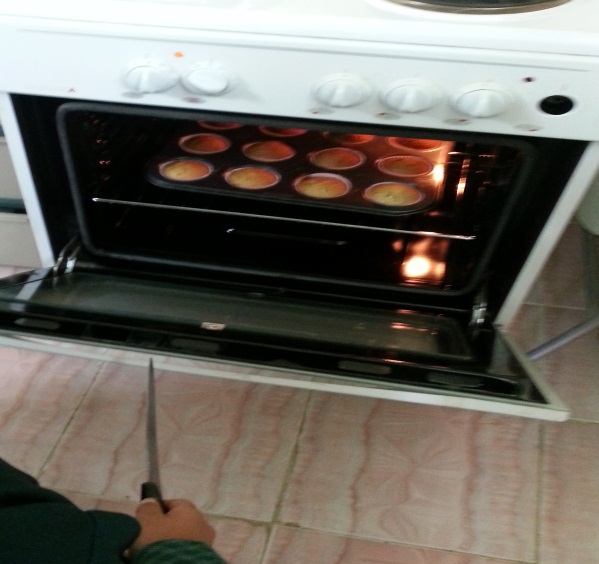 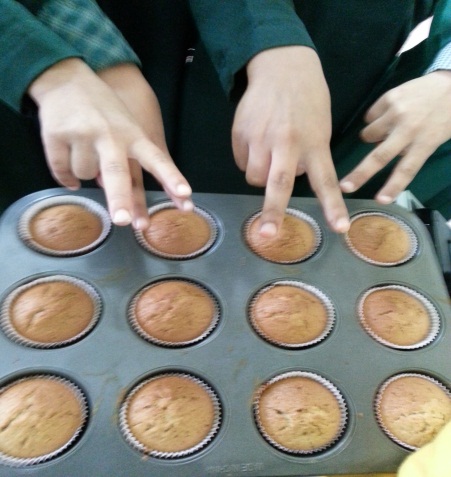 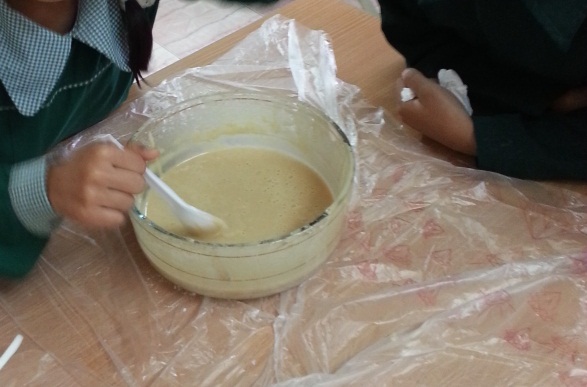 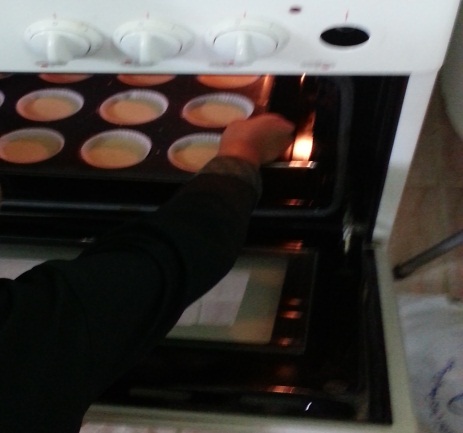 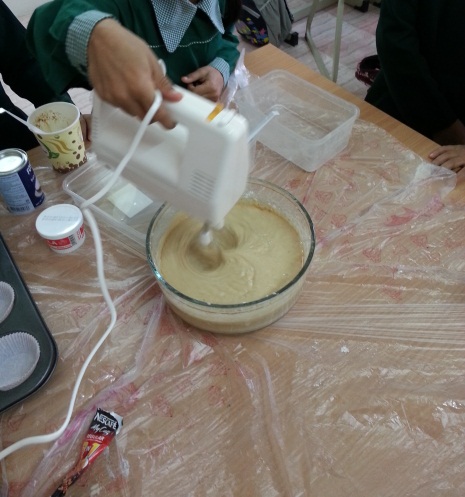 التاريخالحصةالتاريخالحصةالثلاثاء 20/2/1437هـالرابعةالأحد 25/2/1437هـالخامسة* السادسةالأربعاء 21/2/1437هـالثانيةالاثنين26/2/1437هـالأولى *الخامسة*السادسةالخميس22/2/1437هـالأولى * الثانيةالموضوع : رحلة حبة قمح ص 134الموضوع : رحلة حبة قمح ص 134الموضوع : رحلة حبة قمح ص 134الموضوع : رحلة حبة قمح ص 134التهيئةاجراءات التنفيذاستراتيجيات التدريس الحديثةالوسائل التعليميةمهارات التفكيرأساليب التقويم وأدواتهنشاط رقمحدث واقعي قصةطرح مشكلةقراءة نص من مرجععرض صورمشاهدة فيلم تعليميمدخل تاريخيأخرىتنفيذ خطوات القراءة ( نموذجي * زمري* فردي )أجيب: قراءة المكون والاجابة عليه من قبل التلميذات.أنمي لغتي: قراءة المكون  1* مزاوجة الكلمة بمعناها.يبذرني  :يزرعني2*تصل الكلمة بضدها يشق ــــــــــــ يختفيأقرأ وألاحظ : قراءة المكون من قبل التلميذات وملاحظة الكلمات الملونة.استخرج من النص : قراءة المكون  البحث في النص عن كلمات تحوي على المدود بأنواعهاستخدم : قراءة المكون تصنف الكلمات حسب العددأحول :  الربط شفهيًّا بين الجملتين باستخدام ( ثم )أعبر :  بالاستعانة بالصور تربط بين الجمل بـ ( ثم ) لتكون جملة  .كتاب النشاط : قراءة النص***تكتب الجملة مضبوطة بالشكل (إملاء منسوخ) ترسم الكلمات التالية ( خط )تلاحظ الصور وتملئ الفراغات مراعاة العددالحوار والمناقشةحل المشكلاتالتعلم التعاونيالاستكشافالاستقصاءتمثيل الأدوارالقصةالخرائط الذهنيةالتعلم باللعبأخرى:كتاب الطالبة /كتاب النشاطأجهزة العرضشفافياتجهاز تسجيلمراجع ، صحفمجسماتعيناتلوحات ورسوماتفيلم تعليميأخرى:عمليات العلم الأساسية:الملاحظةالتصنيفالقياسالاستنتاجعلاقات الأرقامأخرىعمليات التفكير الإبداعيالطلاقةالمرونةالأصالةالعصف الذهنيأخرى:التفكير الناقد:مهارة تحديد الأولويات.مهارة التمييز بين المعلوماتالتقويم المعتمد على الأداءالتواصلالملاحظةسلم التقديرقائمة الشطبالأسئلة والأجوبةأخرى: